Betriebsanweisungfür Tätigkeiten mit Gefahrstoffengem. § 14 GefStoffV Betriebsanweisungfür Tätigkeiten mit Gefahrstoffengem. § 14 GefStoffV 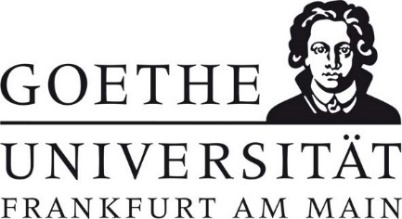 Geltungsbereich: Institut für 	Bereichsverantwortliche*r:                                                                                                                Datum: Geltungsbereich: Institut für 	Bereichsverantwortliche*r:                                                                                                                Datum: Geltungsbereich: Institut für 	Bereichsverantwortliche*r:                                                                                                                Datum: Geltungsbereich: Institut für 	Bereichsverantwortliche*r:                                                                                                                Datum: GefahrstoffbezeichnungGefahrstoffbezeichnungGefahrstoffbezeichnungGefahrstoffbezeichnungDiethyletherDiethyletherDiethyletherDiethyletherGefahr für Mensch und UmweltGefahr für Mensch und UmweltGefahr für Mensch und UmweltGefahr für Mensch und Umwelt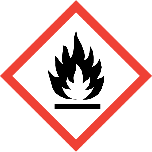 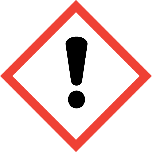 GEFAHR-  Flüssigkeit und Dampf extrem entzündbar. (H224)-  Gesundheitsschädlich bei Verschlucken. (H302)-  Kann Schläfrigkeit und Benommenheit verursachen. (H336)-  Kann die Atemwege, Magen-Darm-Trakt, Augen und Haut reizen. -  Kann Leberschaden, Nierenschaden, Blutbildveränderungen und Nervenschaden verursachen. -  Dämpfe sind schwerer als Luft und bilden mit Luft explosionsfähige Atmosphäre.-  Reagiert unter heftiger Wärmeentwicklung z.B. mit starken Oxidationsmitteln, Schwefelsäure, Salpetersäure, Terpentinöl und Metallchloriden.-  Bildet bei Kontakt mit Luftsauerstoff, begünstigt durch Licht, Peroxide. Diese reichern sich beim Verdunsten, Eindampfen oder Destillieren im Rückstand an. Explosionsgefahr.-  Zersetzt sich bei Erhitzen/Verbrennen in gefährliche Gase (z.B. Kohlenmonoxid).-  Greift folgende Werkstoffe an: Gummi, viele Kunststoffe, verzinkter Stahl.-  Wassergefährdungsklasse (WGK): 1 (schwach wassergefährdend)-  Flüssigkeit und Dampf extrem entzündbar. (H224)-  Gesundheitsschädlich bei Verschlucken. (H302)-  Kann Schläfrigkeit und Benommenheit verursachen. (H336)-  Kann die Atemwege, Magen-Darm-Trakt, Augen und Haut reizen. -  Kann Leberschaden, Nierenschaden, Blutbildveränderungen und Nervenschaden verursachen. -  Dämpfe sind schwerer als Luft und bilden mit Luft explosionsfähige Atmosphäre.-  Reagiert unter heftiger Wärmeentwicklung z.B. mit starken Oxidationsmitteln, Schwefelsäure, Salpetersäure, Terpentinöl und Metallchloriden.-  Bildet bei Kontakt mit Luftsauerstoff, begünstigt durch Licht, Peroxide. Diese reichern sich beim Verdunsten, Eindampfen oder Destillieren im Rückstand an. Explosionsgefahr.-  Zersetzt sich bei Erhitzen/Verbrennen in gefährliche Gase (z.B. Kohlenmonoxid).-  Greift folgende Werkstoffe an: Gummi, viele Kunststoffe, verzinkter Stahl.-  Wassergefährdungsklasse (WGK): 1 (schwach wassergefährdend)-  Flüssigkeit und Dampf extrem entzündbar. (H224)-  Gesundheitsschädlich bei Verschlucken. (H302)-  Kann Schläfrigkeit und Benommenheit verursachen. (H336)-  Kann die Atemwege, Magen-Darm-Trakt, Augen und Haut reizen. -  Kann Leberschaden, Nierenschaden, Blutbildveränderungen und Nervenschaden verursachen. -  Dämpfe sind schwerer als Luft und bilden mit Luft explosionsfähige Atmosphäre.-  Reagiert unter heftiger Wärmeentwicklung z.B. mit starken Oxidationsmitteln, Schwefelsäure, Salpetersäure, Terpentinöl und Metallchloriden.-  Bildet bei Kontakt mit Luftsauerstoff, begünstigt durch Licht, Peroxide. Diese reichern sich beim Verdunsten, Eindampfen oder Destillieren im Rückstand an. Explosionsgefahr.-  Zersetzt sich bei Erhitzen/Verbrennen in gefährliche Gase (z.B. Kohlenmonoxid).-  Greift folgende Werkstoffe an: Gummi, viele Kunststoffe, verzinkter Stahl.-  Wassergefährdungsklasse (WGK): 1 (schwach wassergefährdend)Schutzmaßnahmen und VerhaltensregelnSchutzmaßnahmen und VerhaltensregelnSchutzmaßnahmen und VerhaltensregelnSchutzmaßnahmen und Verhaltensregeln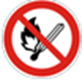 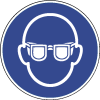 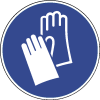 -  Von Hitze, heißen Oberflächen, Funken, offenen Flammen und anderen Zündquellen fernhalten. Nicht rauchen.-  Maßnahmen gegen elektrostatische Entladungen treffen.-  An einem gut belüfteten Ort aufbewahren. Behälter dicht verschlossen halten.-  Einatmen von Dampf/Aerosol/Nebel vermeiden.-  Im Abzug arbeiten, Frontschieber geschlossen halten. Lichteinwirkung vermeiden.-  Vor jeder Anwendung Gehalt an Peroxiden feststellen (im Handel erhältliche Test-Kits) und entfernen.-  Vorratsflaschen mit Restmengen niemals nachfüllen, da sich sonst Peroxide anreichern können. -  Gebinde möglichst nicht länger auf Vorrat halten. Angebrochene Gebinde, die nicht mit Inertgas gespült sind, möglichst rasch aufbrauchen.-  Beim Mischen mit Säuren stets den Ether in die Säure geben, nie umgekehrt. Zum Dosieren z.B. gekühlte Mikroliterspritzen verwenden, Flüssigkeit dazu vorkühlen.-  Darf nur unter Normaldruck im Rotationsverdampfer abgezogen werden.-  Augenschutz benutzen: Gestellbrille mit Seitenschutz. -  Handschutz verwenden: Schutzhandschuhe aus Polyvinylalkohol (PVA). -  Schutzkleidung tragen: Laborkittel.-  Vorsicht mit leeren Gebinden. Restmengen können gefährliche explosionsfähige Atmosphäre bilden!-  Von Hitze, heißen Oberflächen, Funken, offenen Flammen und anderen Zündquellen fernhalten. Nicht rauchen.-  Maßnahmen gegen elektrostatische Entladungen treffen.-  An einem gut belüfteten Ort aufbewahren. Behälter dicht verschlossen halten.-  Einatmen von Dampf/Aerosol/Nebel vermeiden.-  Im Abzug arbeiten, Frontschieber geschlossen halten. Lichteinwirkung vermeiden.-  Vor jeder Anwendung Gehalt an Peroxiden feststellen (im Handel erhältliche Test-Kits) und entfernen.-  Vorratsflaschen mit Restmengen niemals nachfüllen, da sich sonst Peroxide anreichern können. -  Gebinde möglichst nicht länger auf Vorrat halten. Angebrochene Gebinde, die nicht mit Inertgas gespült sind, möglichst rasch aufbrauchen.-  Beim Mischen mit Säuren stets den Ether in die Säure geben, nie umgekehrt. Zum Dosieren z.B. gekühlte Mikroliterspritzen verwenden, Flüssigkeit dazu vorkühlen.-  Darf nur unter Normaldruck im Rotationsverdampfer abgezogen werden.-  Augenschutz benutzen: Gestellbrille mit Seitenschutz. -  Handschutz verwenden: Schutzhandschuhe aus Polyvinylalkohol (PVA). -  Schutzkleidung tragen: Laborkittel.-  Vorsicht mit leeren Gebinden. Restmengen können gefährliche explosionsfähige Atmosphäre bilden!-  Von Hitze, heißen Oberflächen, Funken, offenen Flammen und anderen Zündquellen fernhalten. Nicht rauchen.-  Maßnahmen gegen elektrostatische Entladungen treffen.-  An einem gut belüfteten Ort aufbewahren. Behälter dicht verschlossen halten.-  Einatmen von Dampf/Aerosol/Nebel vermeiden.-  Im Abzug arbeiten, Frontschieber geschlossen halten. Lichteinwirkung vermeiden.-  Vor jeder Anwendung Gehalt an Peroxiden feststellen (im Handel erhältliche Test-Kits) und entfernen.-  Vorratsflaschen mit Restmengen niemals nachfüllen, da sich sonst Peroxide anreichern können. -  Gebinde möglichst nicht länger auf Vorrat halten. Angebrochene Gebinde, die nicht mit Inertgas gespült sind, möglichst rasch aufbrauchen.-  Beim Mischen mit Säuren stets den Ether in die Säure geben, nie umgekehrt. Zum Dosieren z.B. gekühlte Mikroliterspritzen verwenden, Flüssigkeit dazu vorkühlen.-  Darf nur unter Normaldruck im Rotationsverdampfer abgezogen werden.-  Augenschutz benutzen: Gestellbrille mit Seitenschutz. -  Handschutz verwenden: Schutzhandschuhe aus Polyvinylalkohol (PVA). -  Schutzkleidung tragen: Laborkittel.-  Vorsicht mit leeren Gebinden. Restmengen können gefährliche explosionsfähige Atmosphäre bilden!Verhalten im GefahrfallVerhalten im GefahrfallVerhalten im GefahrfallVerhalten im Gefahrfall-  Gefahrenbereich räumen und absperren, Vorgesetzte*n informieren.-  Ausgelaufenes/verschüttetes Produkt: Schutzbrille, Schutzhandschuhe sowie bei größeren Mengen Atemschutz tragen. Geeigneter Atemschutz: Gasfilter AX (braun). Mit saugfähigem, unbrennbarem Material (z.B. Kieselgur, Sand) aufnehmen und entsorgen! Raum anschließend lüften. -  Im Brandfall: Produkt ist brennbar. Geeignete Löschmittel: Kohlendioxid, alkoholbeständiger Schaum, Löschpulver. NICHT  Wasser im Vollstrahl! Bei Brand entstehen gefährliche Dämpfe (z.B. Kohlenmonoxid)! Berstgefahr bei Erwärmung.-  Das Eindringen in Boden, Gewässer und Kanalisation muss verhindert werden.-  Gefahrenbereich räumen und absperren, Vorgesetzte*n informieren.-  Ausgelaufenes/verschüttetes Produkt: Schutzbrille, Schutzhandschuhe sowie bei größeren Mengen Atemschutz tragen. Geeigneter Atemschutz: Gasfilter AX (braun). Mit saugfähigem, unbrennbarem Material (z.B. Kieselgur, Sand) aufnehmen und entsorgen! Raum anschließend lüften. -  Im Brandfall: Produkt ist brennbar. Geeignete Löschmittel: Kohlendioxid, alkoholbeständiger Schaum, Löschpulver. NICHT  Wasser im Vollstrahl! Bei Brand entstehen gefährliche Dämpfe (z.B. Kohlenmonoxid)! Berstgefahr bei Erwärmung.-  Das Eindringen in Boden, Gewässer und Kanalisation muss verhindert werden.-  Gefahrenbereich räumen und absperren, Vorgesetzte*n informieren.-  Ausgelaufenes/verschüttetes Produkt: Schutzbrille, Schutzhandschuhe sowie bei größeren Mengen Atemschutz tragen. Geeigneter Atemschutz: Gasfilter AX (braun). Mit saugfähigem, unbrennbarem Material (z.B. Kieselgur, Sand) aufnehmen und entsorgen! Raum anschließend lüften. -  Im Brandfall: Produkt ist brennbar. Geeignete Löschmittel: Kohlendioxid, alkoholbeständiger Schaum, Löschpulver. NICHT  Wasser im Vollstrahl! Bei Brand entstehen gefährliche Dämpfe (z.B. Kohlenmonoxid)! Berstgefahr bei Erwärmung.-  Das Eindringen in Boden, Gewässer und Kanalisation muss verhindert werden.-  Gefahrenbereich räumen und absperren, Vorgesetzte*n informieren.-  Ausgelaufenes/verschüttetes Produkt: Schutzbrille, Schutzhandschuhe sowie bei größeren Mengen Atemschutz tragen. Geeigneter Atemschutz: Gasfilter AX (braun). Mit saugfähigem, unbrennbarem Material (z.B. Kieselgur, Sand) aufnehmen und entsorgen! Raum anschließend lüften. -  Im Brandfall: Produkt ist brennbar. Geeignete Löschmittel: Kohlendioxid, alkoholbeständiger Schaum, Löschpulver. NICHT  Wasser im Vollstrahl! Bei Brand entstehen gefährliche Dämpfe (z.B. Kohlenmonoxid)! Berstgefahr bei Erwärmung.-  Das Eindringen in Boden, Gewässer und Kanalisation muss verhindert werden.Erste HilfeErste HilfeErste HilfeNOTRUF 112Selbstschutz beachten, Vorgesetzte*n informieren.Nach Augenkontakt: Sofort unter Schutz des unverletzten Auges ausgiebig (mind. 10 Minuten) bei geöffneten Lidern mit Wasser spülen. Augenärztliche Behandlung.Nach Hautkontakt: Verunreinigte Kleidung ausziehen. Haut mit viel Wasser spülen. Nach Einatmen: Verletzte*n aus dem Gefahrenbereich bringen. Frischluftzufuhr. Ärztliche Behandlung.Nach Verschlucken: Sofortiges kräftiges Ausspülen des Mundes. Wasser in kleinen Schlucken trinken lassen. Ärztliche Behandlung.Selbstschutz beachten, Vorgesetzte*n informieren.Nach Augenkontakt: Sofort unter Schutz des unverletzten Auges ausgiebig (mind. 10 Minuten) bei geöffneten Lidern mit Wasser spülen. Augenärztliche Behandlung.Nach Hautkontakt: Verunreinigte Kleidung ausziehen. Haut mit viel Wasser spülen. Nach Einatmen: Verletzte*n aus dem Gefahrenbereich bringen. Frischluftzufuhr. Ärztliche Behandlung.Nach Verschlucken: Sofortiges kräftiges Ausspülen des Mundes. Wasser in kleinen Schlucken trinken lassen. Ärztliche Behandlung.Selbstschutz beachten, Vorgesetzte*n informieren.Nach Augenkontakt: Sofort unter Schutz des unverletzten Auges ausgiebig (mind. 10 Minuten) bei geöffneten Lidern mit Wasser spülen. Augenärztliche Behandlung.Nach Hautkontakt: Verunreinigte Kleidung ausziehen. Haut mit viel Wasser spülen. Nach Einatmen: Verletzte*n aus dem Gefahrenbereich bringen. Frischluftzufuhr. Ärztliche Behandlung.Nach Verschlucken: Sofortiges kräftiges Ausspülen des Mundes. Wasser in kleinen Schlucken trinken lassen. Ärztliche Behandlung.Sachgerechte EntsorgungSachgerechte EntsorgungSachgerechte EntsorgungSachgerechte EntsorgungAbfälle in geschlossenen Behältern sammeln und nach Abfallrichtlinie über das zentrale Zwischenlager (Tel.: 798 – 29392) entsorgen.Abfälle in geschlossenen Behältern sammeln und nach Abfallrichtlinie über das zentrale Zwischenlager (Tel.: 798 – 29392) entsorgen.Abfälle in geschlossenen Behältern sammeln und nach Abfallrichtlinie über das zentrale Zwischenlager (Tel.: 798 – 29392) entsorgen.Abfälle in geschlossenen Behältern sammeln und nach Abfallrichtlinie über das zentrale Zwischenlager (Tel.: 798 – 29392) entsorgen.